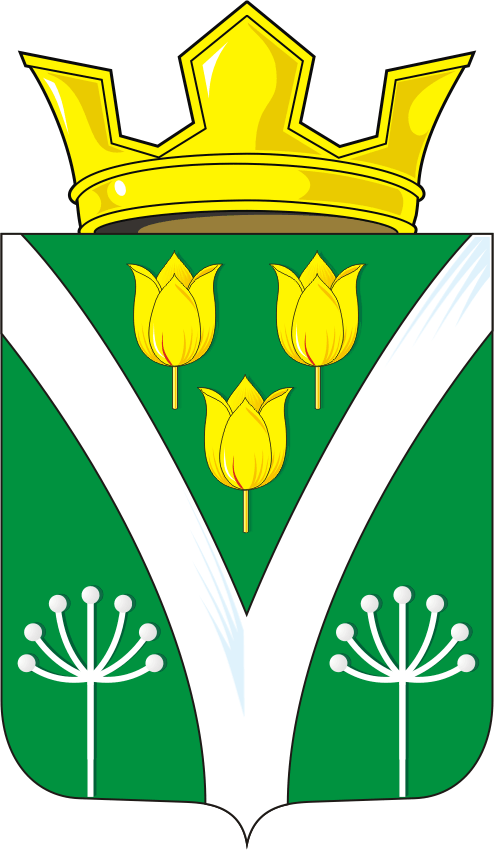 АДМИНИСТРАЦИЯ КАРАГУЗИНСКОГО СЕЛЬСОВЕТА САРАКТАШСКОГО РАЙОНА ОРЕНБУРГСКОЙ ОБЛАСТИП О С Т А Н О В Л Е Н И Е_________________________________________________________________________________________________________15.11.2023                                   с.Карагузино                                        № 25-пПрогноз основных характеристик бюджетамуниципального образования Карагузинского сельсовета на 2024 год и на плановый период 2025 -  2026 годов.В соответствии со статьей 184.2 Бюджетного кодекса Российской Федерации:  Утвердить прогноз основных характеристик бюджета  муниципального образования Карагузинского сельсовета на 2024 год и на плановый период 2025 -  2026 годов, согласно приложения 1 к настоящему постановлению.Обнародовать настоящее постановление и разместить на официальном сайте муниципального образования Карагузинского сельсовета.     3. Контроль за исполнением настоящего постановления оставляю за собой.         4. Постановление вступает в силу после подписания.Глава администрацииКарагузинского сельсовета                                                М.Г.ИшбульдинаРазослано: прокурору района, финансовый отдел администрации Саракташского района, официальный сайт, в дело.Приложение 1к постановлению администрации Карагузинского сельсовета от  .11.2023г. № Прогноз основных характеристик бюджета муниципального образованияКарагузинского сельсовета на 2024 год и плановый период 2025 – 2026 годовПоказатели2023 год (тыс. руб.) - уточненный2024год (тыс.руб.)2025 год (тыс.руб.)2026 год (тыс.руб.)12345Собственные доходы в том числе:675,0542,0551,0567,0Налог на доходы физических лиц91,043,045,046,0Акцизы по подакцизным товарам (продукции), производимым на территории Российской Федерации283,0332,0338,0352,0Налоги на имущество4,03,03,03,0Налог по единой упрощенной системе05,05,05,0Единый сельскохозяйственный налог20,0000Земельный налог с организаций21,071,071,072,0Земельный налог с физических лиц112,058,059,059,0Доходы от использования имущества, находящегося в муниципальной собственности14,030,030,030,0Прочие неналоговые доходы130,0000Безвозмездные перечисления 3933,02940,02820,62891,7Всего доходы4608,03482,03371,63458,7Всего расходы4674,83482,03371,63458,7Дефицит (-), профицит (+)-66,80,000,000,00